J E L E N T K E Z É S I   L A P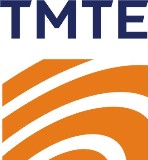 MIR belső auditor képzés (ISO 9001:2015)Számlázási cím:Vállalat/cég neve:	Cím/Lakcím (számlázási cím):	Kapcsolattartó neve, beosztása:	Telefon:		Adószám:	E-mail:		Honlap:	Résztvevő információs adatlapja*:Tanúsítványt kérek:	igen	nemNév:		Szül. név:	Anyja neve:		szül. hely, idő:	Telefonszám**:		E-mail:	Levelezési cím**: 	Legmagasabb iskolai végzettség:	A tanfolyam díja (Ft/fő):	138.000 Ft/fő + ÁFA Amennyiben egy vállalkozástól 2 vagy több fő jelentkezik, 5% kedvezményt biztosítunk.További tudnivalókA TMTE fenti tanfolyama bejelentéshez kötött egyéb képzés. Bejelentési nyilvántartási szám: B/2020/005559Tanúsítványt kapnak azok, akik hozzájárultak a szükséges adatok feltöltéséhez a hivatalos Felnőttképzési Adatszolgáltatási Rendszerbe (FAR), a tanfolyam valamennyi óráján aktívan jelen voltak, és sikeres vizsgát tettek, valamint képzési díjat maradéktalanul befizették Tanfolyam törlése, elhalasztása: A képzés induló létszámhoz kötött (jelen esetben 5 fő). Amennyiben nem jön össze elegendő számú jelentkező, a tanfolyam törlésre, illetve halasztásra kerül.A tanfolyam kiscsoportos képzés (maximum 10 fő), ezért a jelentkezéseket érkezési sorrendben vesszük figyelembe.A jelentkezési lap kitöltött visszaküldése megrendelésnek minősül.A jelentkezőnek a jelentkezés elfogadásáról e-mail visszaigazolást küldünk, és egyidejűleg postázzuk a számlát a megadott címre. A részvételi díjat a számla alapján tanfolyam megkezdése előtt egyösszegben kell átutalni a TMTE számlaszámára: 10200830-32310085-00000000 Lemondási lehetőség: A részvételben való akadályoztatás esetén a jelentkező a tanfolyam kezdete előtt 3 munkanappal írásban köteles értesíteni a szervezőt. Ebben az esetben a TMTE a befizetett részvételi díj 20 %-át szervezési díj címen visszatartja. 3 napon belüli lemondás esetén a részvételi díjat nem áll módunkban visszafizetni. A részvételben való akadályoztatás esetén, az adott cég/személy, a tanfolyam kezdete előtt a részvételi jogot másra átruházhatja, de erről a szervezőt írásban köteles értesíteni, legkésőbb egy nappal a tanfolyam kezdete előtt. A tanfolyam megkezdése után a részvételi díj visszafizetésére nincs lehetőség, de mód van a részvételi lehetőség átruházására más személyre.Amennyiben a Megrendelő (cég esetében a megnevezett résztvevő) a fenti pontokban meghatározott feltételektől eltérően az oktatáson nem jelenik meg, a TMTE a megbízást teljesítettnek tekinti, a Megrendelő a képzés díjának visszafizetésére nem tarthat igényt. Részletfizetés esetén hiányzás miatt a képzési díj részbeni, vagy teljes elengedésére nincs mód. * A jelentkezési lap kitöltésével és beküldésével a résztvevő hozzájárul adatai kezeléséhez. Az adatok kezelésére a felnőttképzésről szóló 2013. évi LXXVII. törvény felhatalmazása alapján és rendelkezéseinek megfelelően, illetve a hatékonyabb kapcsolattartás érdekében (**) kerül sor. Dátum:			cégszerű aláírásIdőpontja:2023. január 18-20. Jelentkezési határidő:2023. január 13. (illetve a csoport létszám beteltéig)Jelentkezési módok:Tel: 36 1 201-8782, e-mail: titkarsag@tmte.hu;
Iroda és postacím:1015 Budapest, Hattyú u. 16. II/7.